A° 2021	N° 72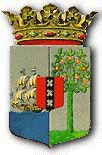 PUBLICATIEBLADMINISTERIËLE BESCHIKKING van de 13de juni 2021 tot intrekking van de Beschikking vrijstelling en ontheffing avondklok COVID-19____________De Minister van Algemene Zaken,Overwegende,dat vanwege de forse stijging van het aantal besmettingsgevallen met het SARS-CoV-2 virus en diens varianten, die de besmettelijke ziekte COVID-19 veroorzaken in de Tijdelijke regeling maatregelen uitzonderingstoestand COVID-19 pandemie, regels waren gesteld die onder andere  de bewegingsvrijheid van personen in de avonduren beperkten, aangezien de zorgcapaciteit ernstig onder druk was komen te staan vanwege de toename van het aantal COVID-patiënten in het ziekenhuis;dat op grond van de Regeling de Beschikking vrijstelling en ontheffing avondklok COVID-19, hierna: de Beschikking, is vastgesteld;dat het aantal besmettingsgevallen in mei drastisch is afgenomen vanwege onder andere  de strenge COVID-19 maatregelen en  de toegenomen vaccinatiegraad van de bevolking van Curaçao;dat het op grond daarvan mogelijk was mede uit economische en medische overwegingen vanwege de daling van het aantal besmettingen de avondklok af te schaffen;dat in dit verband alsnog de voornoemde beschikking in het kader van de avondklok ook moet worden afgeschaft;dat gelet op het vorenstaande de Beschikking ingetrokken dient te worden;H e e f t  b e s l o te n:Artikel 1De Beschikking vrijstelling en ontheffing avondklok COVID-19 wordt ingetrokken.Artikel 2Deze beschikking treedt in werking met ingang van 14 juni 2021.Artikel 3Deze beschikking wordt bekendgemaakt in het Publicatieblad.Gegeven te Willemstad, 13 juni 2021De Minister van Algemene Zaken,             E. P. RHUGGENAATHUitgegeven de 13de juni 2021 De Minister van Algemene Zaken,           E. P. RHUGGENAATH